ΠΑΝΕΠΙΣΤΗΜΙΟ ΙΩΑΝΝΙΝΩΝ	                    ΠΡΥΤΑΝΕΙΑ			           ΓΕΝΙΚΗ Δ/ΝΣΗ ΔΙΟΙΚ. ΥΠΗΡΕΣΙΩΝ	 ΚΑΙ ΑΚΑΔΗΜΑΪΚΩΝ ΥΠΟΘΕΣΕΩΝ		           ΔΙΕΥΘΥΝΣΗ ΦΟΙΤΗΤΙΚΗΣ ΜΕΡΙΜΝΑΣ      ΕΝΗΜΕΡΩΣΗ ΕΠΕΞΕΡΓΑΣΙΑΣ ΔΕΔΟΜΕΜΩΝ ΠΡΟΣΩΠΙΚΟΥ ΧΑΡΑΚΤΗΡΑ ΠΡΟΠΤΥΧΙΑΚΩΝ –ΜΕΤΑΠΤΥΧΙΑΚΩΝ ΦΟΙΤΗΤΩΝ ΚΑΙ ΥΠΟΨΗΦΙΩΝ ΔΙΔΑΚΤΟΡΩΝ ΓΙΑ ΤΟΝ ΣΚΟΠΟ ΤΗΣ ΣΤΕΓΑΣΗΣ       (αρθ. 6, παρ. (δ) και (ε) Γ.Κ.Π.Δ)«Το Πανεπιστήμιο Ιωαννίνων και ειδικότερα η Δ/νση Φοιτητικής Μέριμνας σας ενημερώνει ότι συλλέγει και επεξεργάζεται τα προσωπικά δεδομένα που δηλώσατε  (απλά, ειδικών κατηγοριών, η και τα δύο) για την υλοποίηση  της σύμβασης διαμονής στις φοιτητικές εστίες του Ιδρύματος. Η συλλογή και η επεξεργασία των δεδομένων σας γίνεται  βάσει  των διατάξεων των άρθρων  22,23,24,25,26, 27 και 30 Ν.4624/19 κατά περίπτωση, καθώς και των άρθρων   6 παρ. 1 περίπτωση (γ) και (ε) και για τα προσωπικά δεδομένα ειδικών κατηγοριών  9 παρ. 2 (ζ) του Γενικού Κανονισμού 2016/679. Τα προσωπικά σας δεδομένα θα παραμείνουν στη διάθεση του Πανεπιστημίου Ιωαννίνων  καθόλο το χρονικό διάστημα φοίτησης και διαμονής σας  και στη συνέχεια θα διαγραφούν, εφόσον πληρούνται τα οριζόμενα  στην παρ. 1 άρθρου 34 Ν.4624/2019.Για το χρονικό διάστημα που τα προσωπικά σας δεδομένα θα παραμένουν στη διάθεση του Πανεπιστημίου Ιωαννίνων έχετε τη δυνατότητα να ασκήσετε τα δικαιώματα πρόσβασης, διόρθωσης, επικαιροποίησης, περιορισμού της επεξεργασίας, αντίταξης και φορητότητας σύμφωνα με τους όρους του Γενικού Κανονισμού Προστασίας Δεδομένων Προσωπικού Χαρακτήρα 2016/679 (Ε.Ε.) και τα οριζόμενα στα άρθρα 34 και 35 Ν. 4624/2019. Επίσης, έχετε δικαίωμα αναφοράς στην Αρχή Προστασίας Δεδομένων Προσωπικού Χαρακτήρα στη διεύθυνση www.dpa.gr. Για οιοδήποτε ζήτημα ανακύψει σε σχέση με τις πράξεις επεξεργασίας των δεδομένων προσωπικού σας χαρακτήρα μπορείτε να επικοινωνήσετε με την Υπεύθυνη Προστασίας Δεδομένων Προσωπικού Χαρακτήρα του Πανεπιστημίου Ιωαννίνων κ. Σταυρούλα Σταθαρά, τηλ. επικοινωνίας 26510-07321  και  στη διεύθυνση ηλεκτρονικής αλληλογραφίας dpo@uoi.gr                                                                                ΟΝΟΜΑΤΕΠΩΝΥΜΟ                                                                                       ΥΠΟΓΡΑΦΗ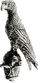 